Тренировочное задание  по компетенции«3D-моделирование» (6-8 классы)Инструменты: Компьютер с программным обеспечение Blender 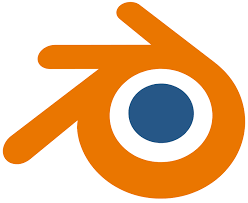 Ваша задача за 60 минут выполнить следующее задание: • Создать папку «Чемпионат по техническому творчеству сентябрь 2023 год  3D-моделирование» на рабочем столе вашего компьютера, в ней создать папку со своей фамилией и ОУ. Открываем программу Blender и начинаем работать. Регулярно сохраняйте резервные копии вашей работы, чтобы избежать потери большого объёма работы. • Необходимо создать в Blender модель детской площадки.• Закончим создание модели площадки. Далее раскрасим нашу модель, выполнив заливку отдельных ее частей разными цветами, применяя при этом различные виды материалов.• Сохраняем проект, нажимая соответствующую кнопку. Сохранить в левом верхнем углу экрана. Файл сохраняется в собственном формате программы, не забываем написать название вашей работы, например:«Детская площадка моей мечты Иванов Михаил Петрович Школа №2»Целевая аудитория: школьники и их родители.Пример работы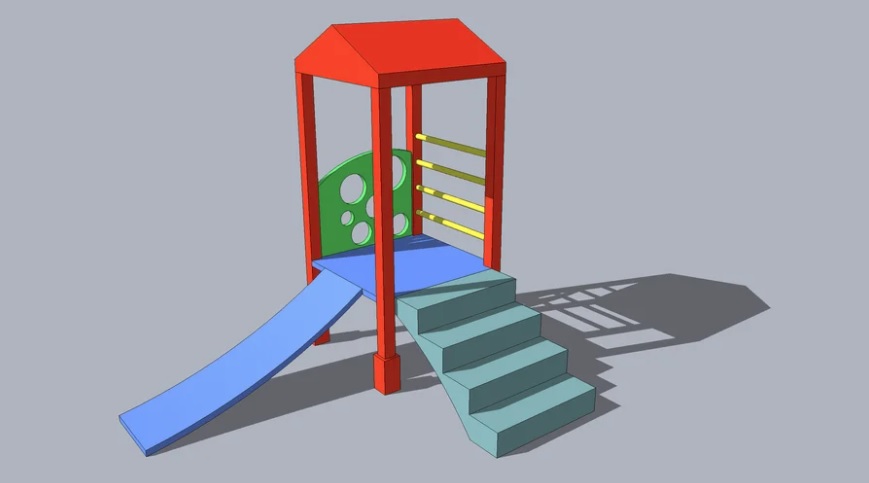 Примеры работ для вдохновения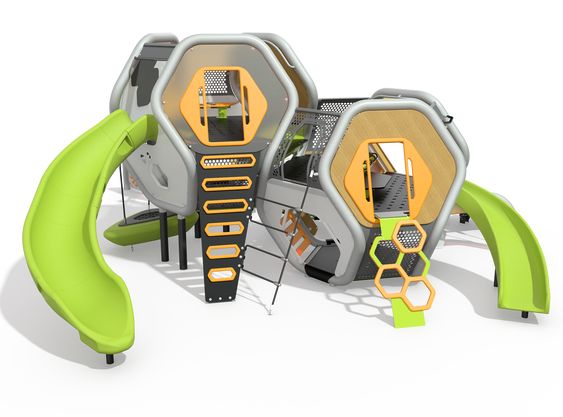 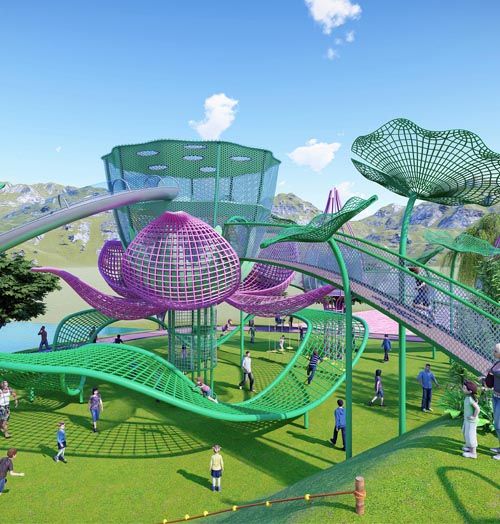 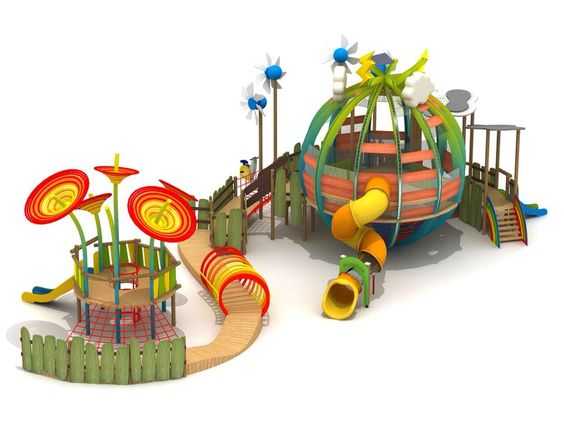 ПоказателиКритерииСистема оценокКол-во баллов1. Техника безопасности - соблюдение правил техники безопасности- частичное соблюдение- нарушение правил ТБ 2102. Самостоятельность выполнения работы - работа выполнена самостоятельно- работа выполнена самостоятельно, оказана несущественная помощь-работа не выполнена2103. Качество выполненной модели- выполнена с соблюдением пропорций и схожесть с оригиналом, добавлен креативный подход-выполнена с небольшими отклонениями от образца- не соответствует образцу        3214  Время выполнения  модели- досрочное выполнение работы - своевременное выполнение работы- незаконченнаяработа  321Общее количество балловФактическое время выполнения работы  Фактическое время выполнения работы  